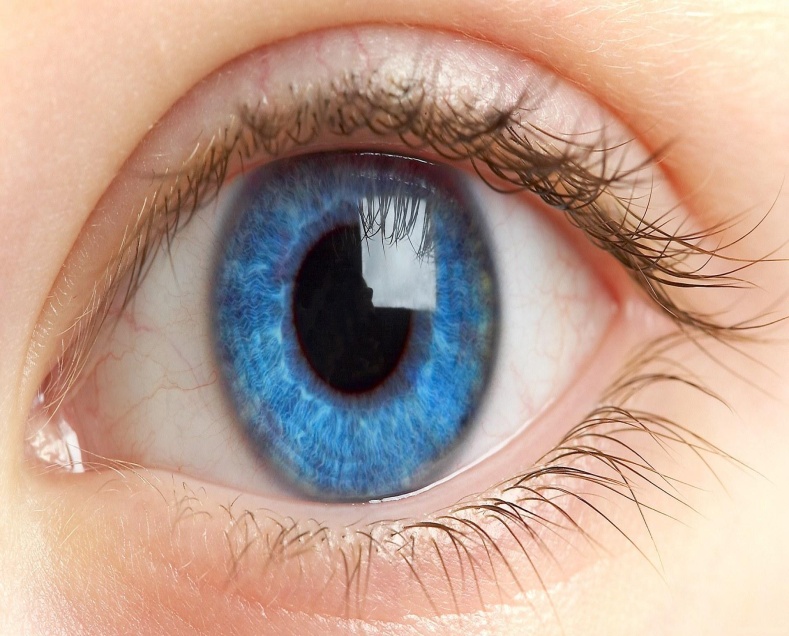 В период дистанционной учебы время, которое наши дети проводят перед экранами гаджетов, увеличилось в разы. А значит, увеличилась и нагрузка на глаза. Ограничить или сократить время занятий на компьютере мы с вами в силу обстоятельств не можем, но в наших силах научить детей разгружать свои глазки. Для этого нужно следовать нехитрым советам.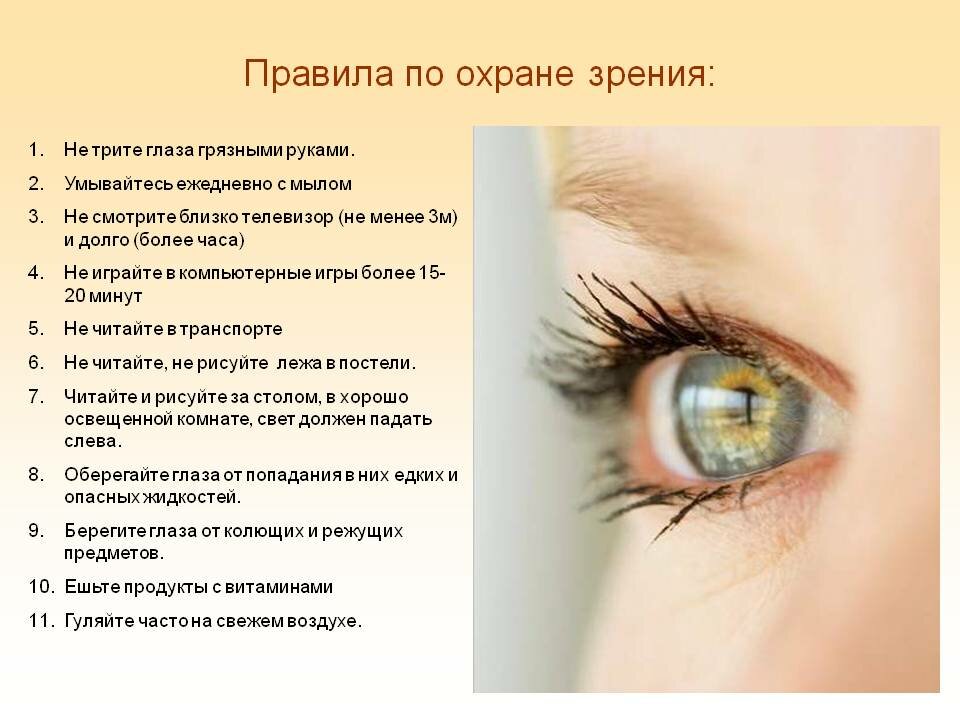 К чему приводят чрезмерные нагрузки на глаза?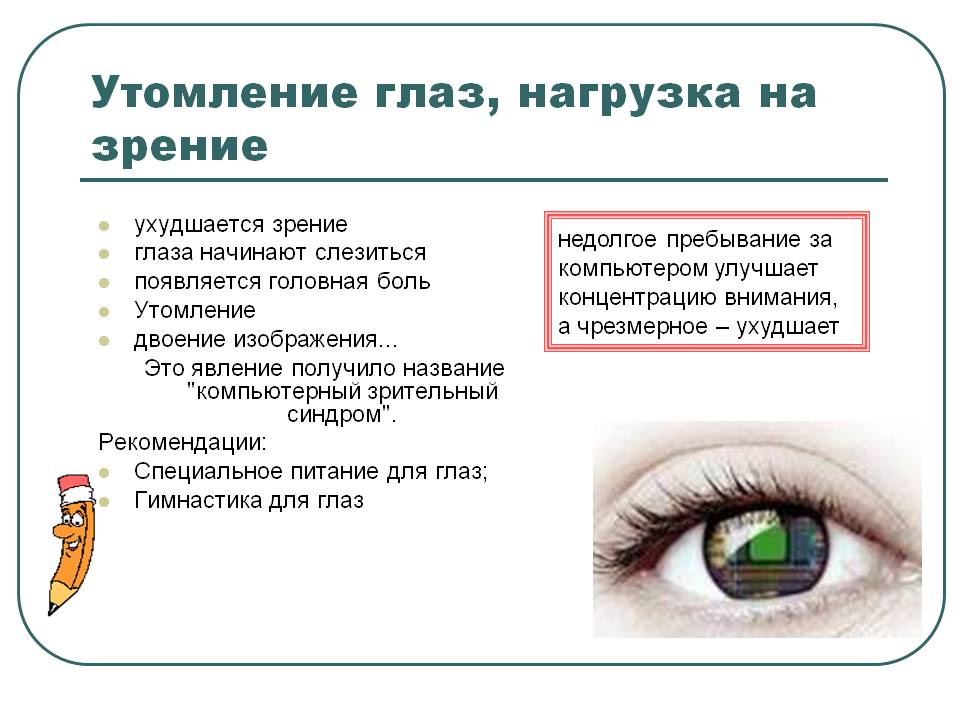 А что же делать? Правильно организовать рабочее место.Заниматься лучше за столом. Если ребенок при обучении пользуется планшетом, то его можно разместить на подставке для книг.При этом очень важно соблюдать расстояние от глаз до экрана. Оно должно быть 40-50 см.И не нужно забывать о настольной лампе — света от экрана компьютера и общего освещения комнаты может быть недостаточно. И  делать перерыв каждые 20 минут. Питание для глаз что это?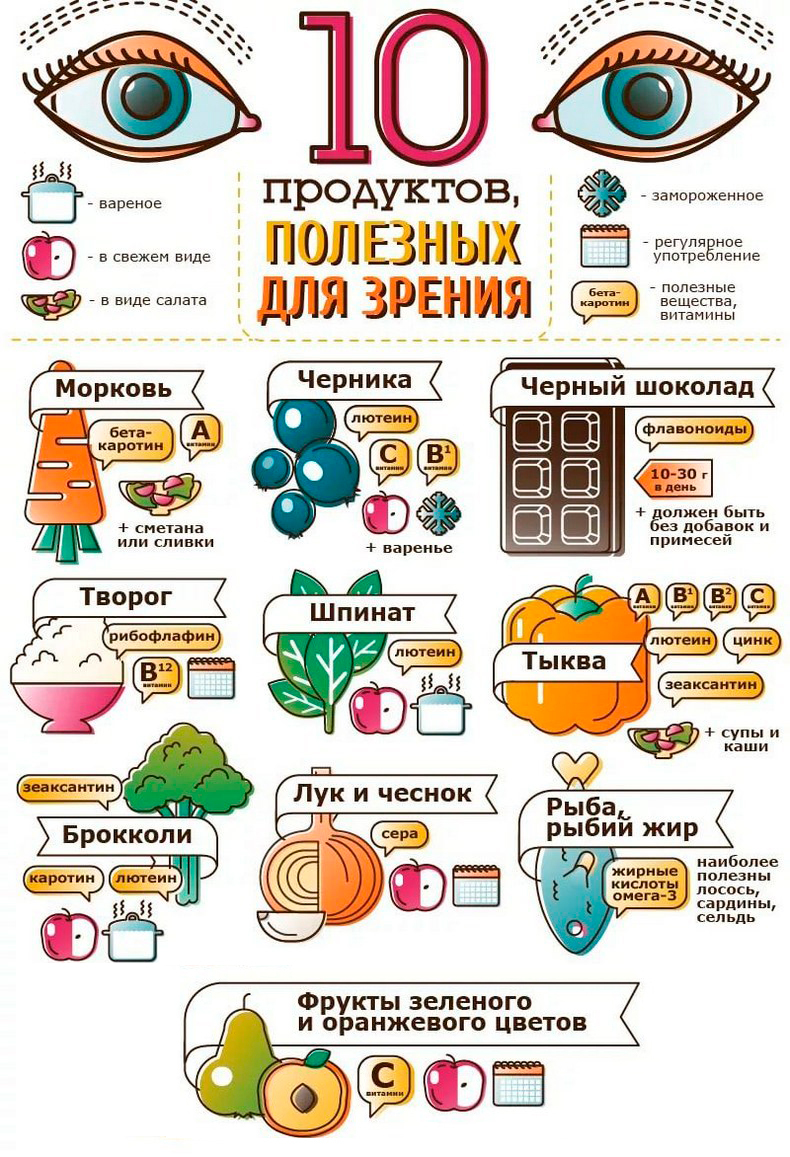 Когда и как делать правильно зарядку для глаз?2–4 раза в день: утром, перед сном, делать перерывы в работе, особенно если вам постоянно нужно во что-то всматриваться, сидеть за компьютером, работать над текстом и с мелкими предметами. Гимнастика ведь еще и снимает мышечное напряжение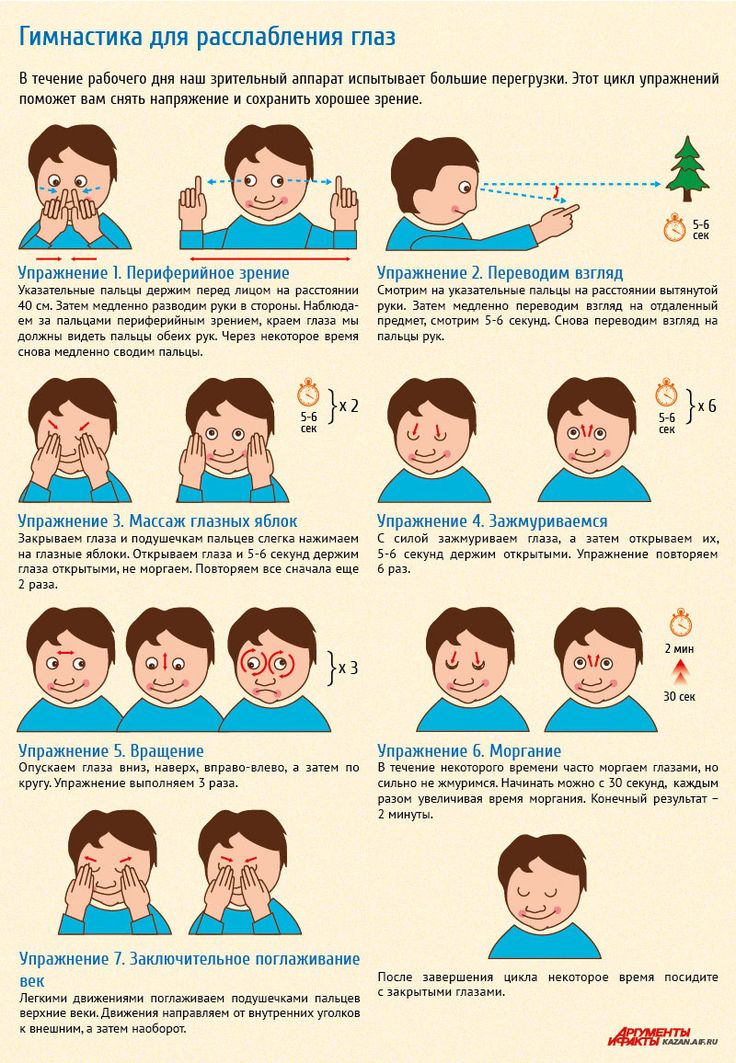 При большой нагрузке  как сейчас когда мы вынуждены много времени находится у монитора то такую физкультминутку можно делать при каждом перерыве   а еще если мы соединим  с прогулкой на свежем воздухе то эффект будет лучше. Как это сделать?Пока мы сидим дома, нужно ежедневно выходить  на балкон, открывать окна, дышать воздухом.Во время таких «прогулок» разглядывайте все, что происходит вокруг, следите за движущимися предметами: облаками, птицами, машинами.  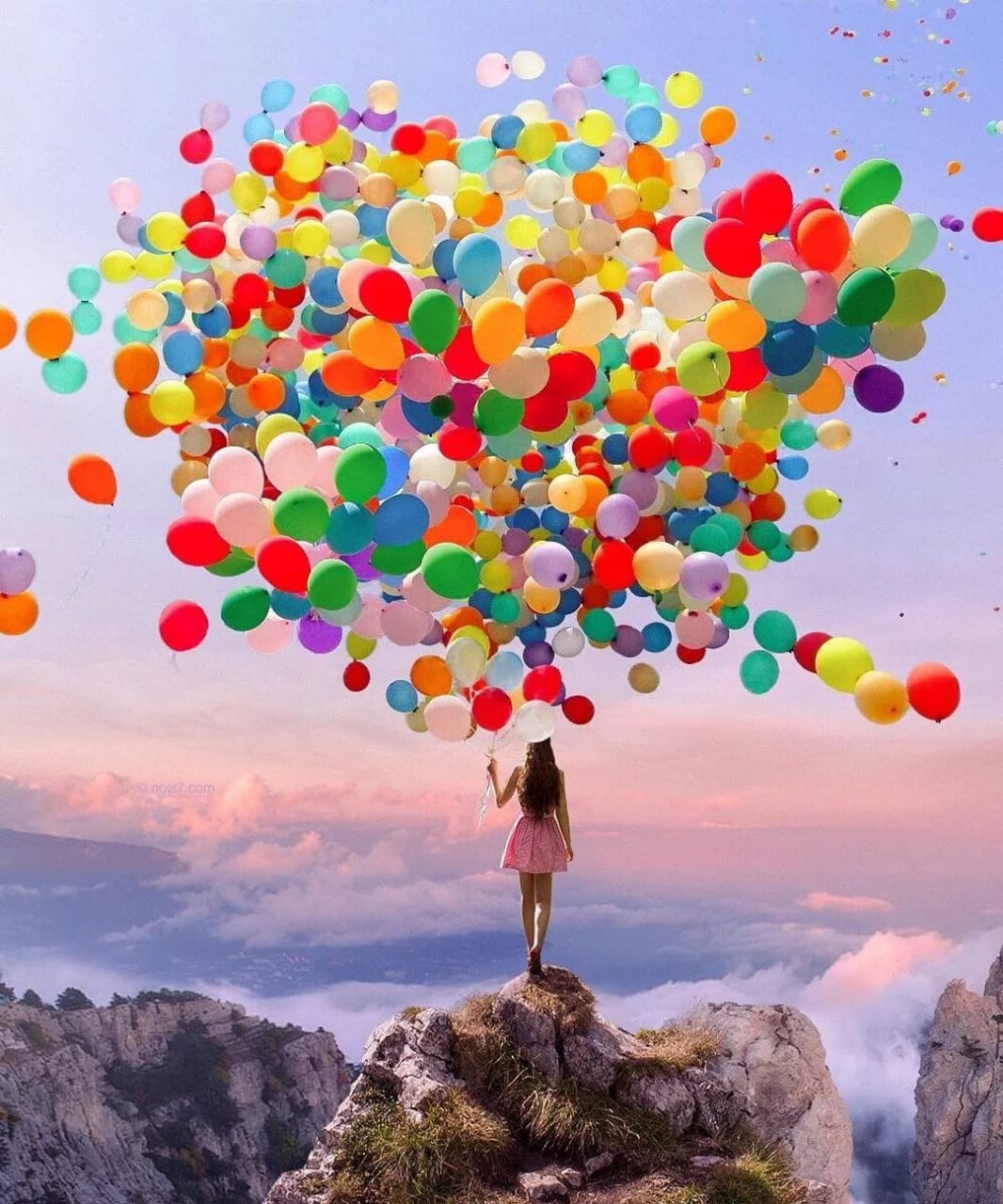 Домашнее Задание:выполнить 1фото  как ты делаешь гимнастику для глаз Закрой глаза после гимнастику для глаз, посчитай до 10 и опиши какие  цвета ты видел с закрытыми глазами.Напиши какие фигуры  ты увидел смотря на облака 3 шт.